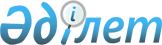 О погашении кредиторской задолженности организацийПостановление Правительства Республики Казахстан от 9 декабря 1999 года N 1890

      В соответствии со статьей 5-1 Закона Республики Казахстан от 16 декабря 1998 года Z980318_ "О республиканском бюджете на 1999 год", постановлениями Правительства Республики Казахстан от 24 февраля 1999 года N 161 P990161_ "О развитии города Астаны в 1999 году", от 13 мая 1999 года N 569 P990569_ "О мерах по организации погашения кредиторской задолженности" и от 23 июля 1999 года N 1049 P991049_ "Отдельные вопросы открытого акционерного общества "Алматыметрокурылыс" Правительство Республики Казахстан постановляет: 

      1. Согласиться: 

      1) с предложениями государственных органов о погашении кредиторской задолженности, одобренными Комиссией по рассмотрению вопросов, связанных с погашением кредиторской задолженности, на общую сумму 392 674 700 (триста девяносто два миллиона шестьсот семьдесят четыре тысячи семьсот) тенге перед поставщиками товаров (работ, услуг) за счет погашения задолженности хозяйствующих субъектов по платежам в республиканский бюджет, в том числе: 

      по Министерству обороны Республики Казахстан на сумму 317 759 700 (триста семнадцать миллионов семьсот пятьдесят девять тысяч семьсот) тенге; 

      по Министерству внутренних дел Республики Казахстан на сумму 35 552 100 (тридцать пять миллионов пятьсот пятьдесят две тысячи сто) тенге; 

      по Комитету национальной безопасности Республики Казахстан на сумму 29 379 900 (двадцать девять миллионов триста семьдесят девять тысяч девятьсот) тенге; 

      по Министерству здравоохранения, образования и спорта Республики Казахстан на сумму 7 285 000 (семь миллионов двести восемьдесят пять тысяч) тенге; 

      по Управлению Делами Президента Республики Казахстан на сумму 2 569 000 (два миллиона пятьсот шестьдесят девять тысяч) тенге; 

      по Агентству Республики Казахстан по экономическому планированию на сумму 129 000 (сто двадцать девять тысяч) тенге; 

      2) с предложением акима города Астаны о погашении кредиторской задолженности, одобренным Комиссией по рассмотрению вопросов, связанных с погашением кредиторской задолженности, на сумму 2 814 600 (два миллиона восемьсот четырнадцать тысяч шестьсот) тенге перед поставщиком товаров (работ, услуг) по строительству этно-мемориального парка за счет погашения задолженности хозяйствующих субъектов по платежам в республиканский бюджет; 

      3) с предложением акима города Алматы о погашении кредиторской задолженности открытого акционерного общества "Алматыметрокурылыс", одобренным Комиссией по рассмотрению вопросов, связанных с погашением кредиторской задолженности, на сумму 30 105 000 (тридцать миллионов сто пять тысяч) тенге, перед поставщиками товаров (работ, услуг) по строительству метрополитена в городе Алматы за счет погашения задолженности хозяйствующих субъектов по платежам в республиканский бюджет. 

      2. Министерству финансов Республики Казахстан и Министерству государственных доходов Республики Казахстан обеспечить проведение расчетов по погашению вышеуказанной кредиторской задолженности в порядке, утвержденном постановлением Правительства Республики Казахстан от 13 мая 1999 года N 569  P990569_

   "О мерах по организации погашения кредиторской задолженности".     3. Контроль за исполнением настоящего постановления возложить на Заместителя Премьер-Министра Республики Казахстан Утембаева Е.А.     4. Настоящее постановление вступает в силу со дня подписания.      Премьер-Министр  Республики Казахстан(Специалисты:Цай Л.Г.Склярова И.В.)                                                         
					© 2012. РГП на ПХВ «Институт законодательства и правовой информации Республики Казахстан» Министерства юстиции Республики Казахстан
				